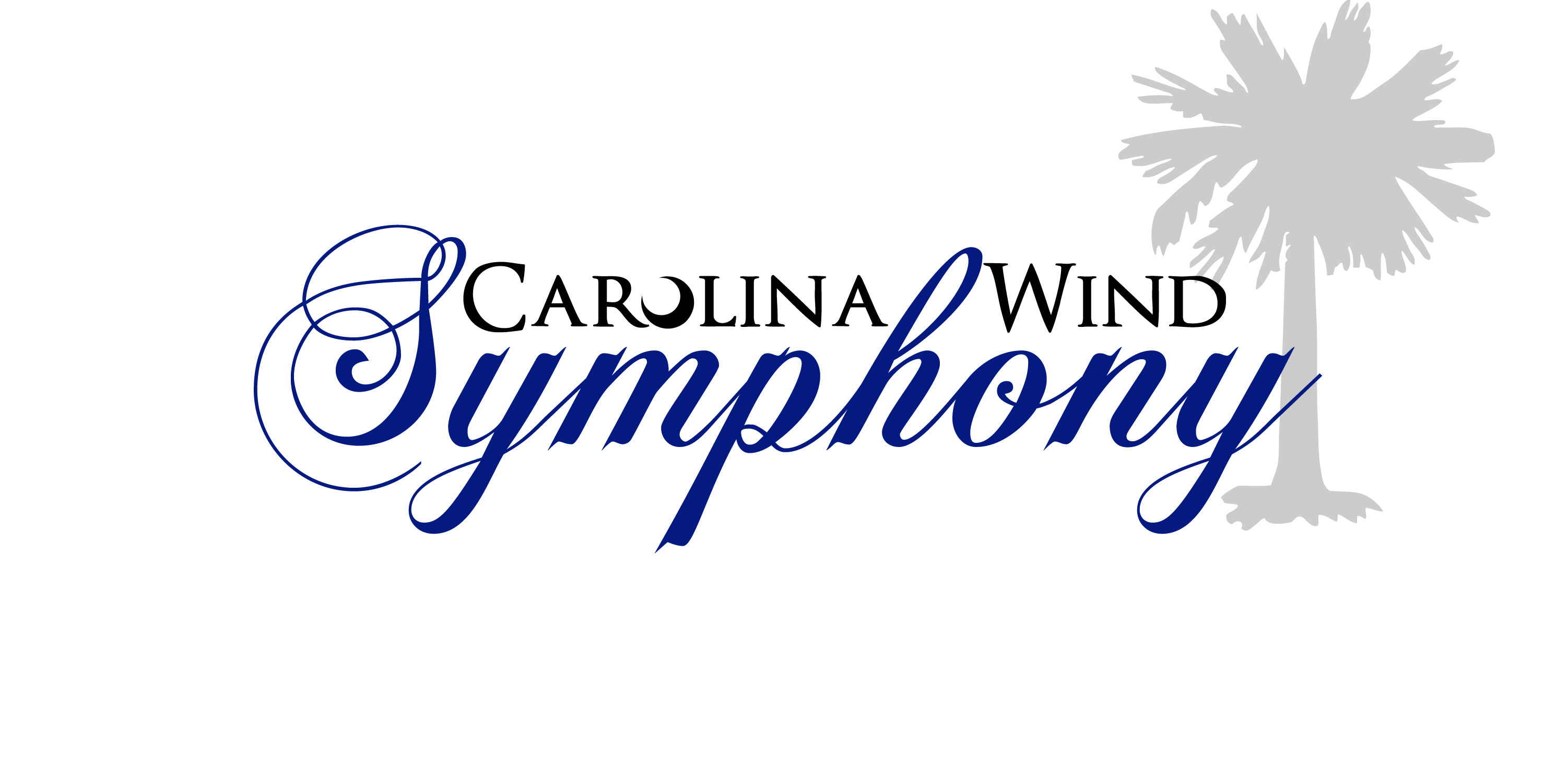 Silent Auction Donation FormMonday April 28, 20146:30 – 9:30 PMSaluda Shoals Park – River CenterThank you for your donation to the Carolina Wind Symphony Silent Auction!We are a non-profit organization supported by member dues and donations from the general public. This document will serve as your receipt for tax purposes. Please note: we are not in a position to determine the value of your donation at the time of the donation. Please consult your tax advisor. No goods or services were provided in return for this donation.CWS member name:Donor informationDonor informationDonor informationDonor informationCompany/Donor name:Company/Donor name:Representative (if applicable):Representative (if applicable):Address:Address:Phone:Phone:Email:Email:Donation detail: Description (please be specific with details, time restrictions, age requirements, etc.)Donation detail: Description (please be specific with details, time restrictions, age requirements, etc.)Donation detail: Description (please be specific with details, time restrictions, age requirements, etc.)Donation detail: Description (please be specific with details, time restrictions, age requirements, etc.)Item Description:Item Description:Item Description:Estimated Value:Total estimated value:Total estimated value:Total estimated value: